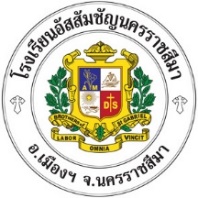         รหัสกิจกรรมตามแผนฯ                                                      แบบคำขอเบิกอาหาร/อาหารว่างและเครื่องดื่มการจัดกิจกรรมต่าง ๆ ของโรงเรียนวันที่.............เดือน...............................พ.ศ. ....................ด้วย  (มาสเตอร์/มิส) ..............................................................................กลุ่ม/งาน....................................................................ฝ่าย............................................ จะดำเนินการกิจกรรม.............................................................................................................................ในระหว่างวันที่..............................................ถึงวันที่...................................................โดยมีผู้เข้าร่วมกิจกรรม  จำนวน................. คน  ขอเบิกอาหาร/อาหารว่าง และเครื่องดื่มสำหรับการจัดกิจกรรมดังกล่าว  โดยมีรายละเอียด  ดังนี้                             ลงชื่อ.............................................................ผู้เสนอกิจกรรม     				                                               (.............................................................)หมายเหตุ   ให้แนบหลักฐานกิจกรรม/บันทึกข้อความ ซึ่งได้รับความเห็นชอบจากโรงเรียนฯ มาเพื่อประกอบการพิจารณาด้วยที่รายการจำนวนเงินต่อหน่วยจำนวนหน่วยรวมเป็นเงินรวมรวมความเห็นของหัวหน้างานโภชนาการและร้านค้าฯความเห็นของผู้ช่วยหัวหน้าฝ่ายบริหารทั่วไปความเห็นของหัวหน้าฝ่ายบริหารทั่วไปเห็นควรอนุมัติตามที่เสนอ  โดยใช้เงินจาก  งบประมาณ รหัสกิจกรรม………………....  อื่น ๆ ……..……………………....................ลงชื่อ..............................................................               (มิสลัดดาวัลย์  กุลนา)            ........../.............../.............ได้พิจารณาแล้ว  เห็นควรให้ดำเนินการได้ตามประกาศอัตราค่าอาหารประกอบการจัดทำงบประมาณกิจกรรมตามแผนปฏิบัติการ ปีการศึกษา 2567 ลงวันที่ 10 พ.ย.2566ลงชื่อ..............................................................          (มาสเตอร์ธรรมนูญ  คำสัตย์)           ........../.............../.............……………………………………………………….........……………………………………………………….........……………………………………………………….........……………………………………………………….........ลงชื่อ..............................................................             (ภราดาศิริชัย  ผังรักษ์)            ........../.............../.............ความเห็น/การสั่งการ อนุมัติ        ไม่อนุมัติ(ภราดา ดร.วิทยา  เทพกอม)ผู้อำนวยการ/ผู้จัดการ.........../.............../................ความเห็น/การสั่งการ อนุมัติ        ไม่อนุมัติ(ภราดา ดร.วิทยา  เทพกอม)ผู้อำนวยการ/ผู้จัดการ.........../.............../................ความเห็น/การสั่งการ อนุมัติ        ไม่อนุมัติ(ภราดา ดร.วิทยา  เทพกอม)ผู้อำนวยการ/ผู้จัดการ.........../.............../................